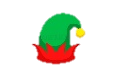 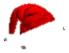 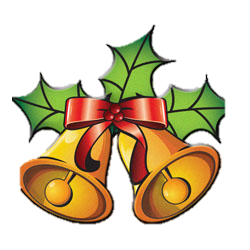 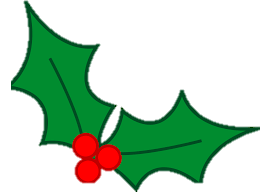 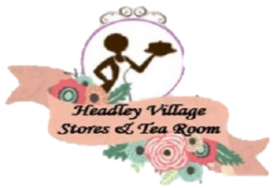 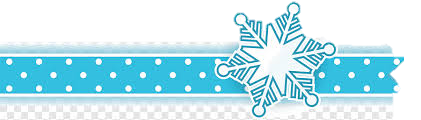 HEADLEY FESTIVE AFTERNOON TEA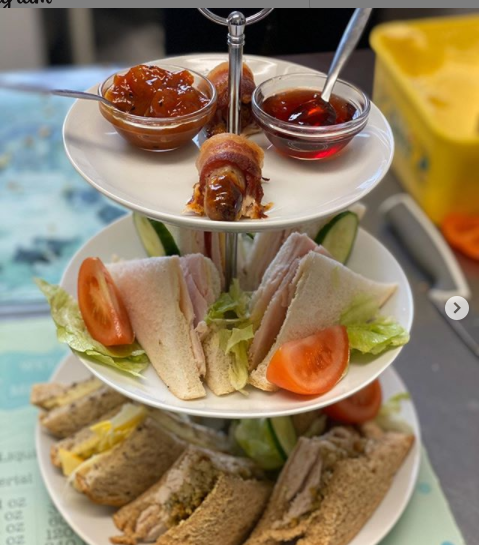 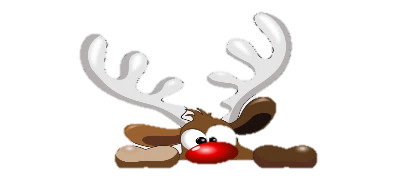 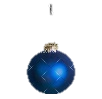 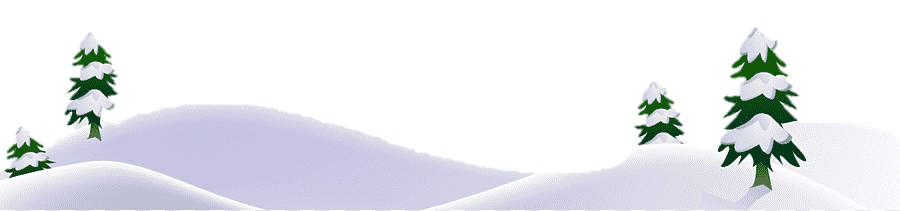 